Федеральное государственное бюджетное образовательное учреждениевысшего образования«Тамбовский государственный технический университет»Политехнический лицей-интернатИНДИВИДУАЛЬНЫЙ ПРОЕКТЕдиный контейнер с отсеками для жидкой косметикиРаботу выполнила:Уймёнова Ирина Романовнаученица 10 «Б» классаКуратор:Смолихина Полина МихайловнаТамбов 2022СодержаниеВведение………………………………………………………………………….....1.Литературный обзор проекта……………………………………………………1.1 Анализ аналогов …………...…………………………………………..............2.Создание продукта……………………………………………………………….2.1.Ход работы……………………………………………………………………...Заключение………………………………………………………………………….Список литературы…………………………………....……..................................ВведениеКаждый человек хотя бы раз отправлялся в поездку на несколько дней, но о чистоте своего тела нужно заботиться всегда. Люди сталкиваются с проблемой большого количества и приличного веса средств личной гигиены. Когда у меня произошел такой случай, я решила придумать замену.В наше время создано мало контейнеров для жидкостей в поездках. Из существующих можно выбирать по таким признакам, как: цвет, размер, материал, с рисунками или без, с крышкой или нет и т.д.Целью моего проекта является создание единого контейнера для продуктов жидкой косметики.Созданный мною контейнер удобен наличием 6-ти отсеков, в каждом из которых отдельный продукт жидкой косметики, а также дозаторами и присоской снизу, позволяющими, в свою очередь, не поднимать упаковку и не выжимать из неё продукт.Для достижения цели поставлены задачи:1.Рассмотреть проблему2.Изучить аналоги3.Подобрать материалы, из которых будет сделан  продукт4.Создать конструкцию контейнера Литературный обзор проектаВыбрав тему проекта, я решила узнать, какие же контейнеры уже существуют:Анализ аналоговКонтейнеры на колесиках (рис.1). 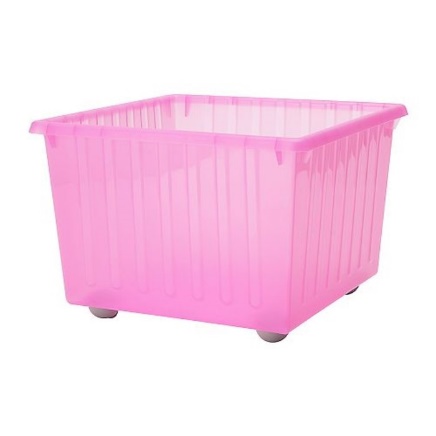 Рисунок 1. Контейнер на колесикахДостоинства: Удачный размер и компактная прямоугольная форма Контейнеры идеально подходят для хранения чистящих средств, продуктов Они отлично умещаются в тумбах под мойкой/раковиной, для кухонных шкафчиковС помощью этих контейнеров можно организовать вертикальное хранение. Например, в 10-литоврых лотках поместятся крышки, сковородки и разделочные доскиБлагодаря колесикам контейнеры подойдут для глубоких ящиков, позволят не переставлять вещи с места на место и быстро их находить.Недостатки:Быстрое изнашивание колес.Большой размерЖидкости смешаются внутриУниверсальные чемоданчики (рис.2).Рисунок 2. Универсальные чемоданчики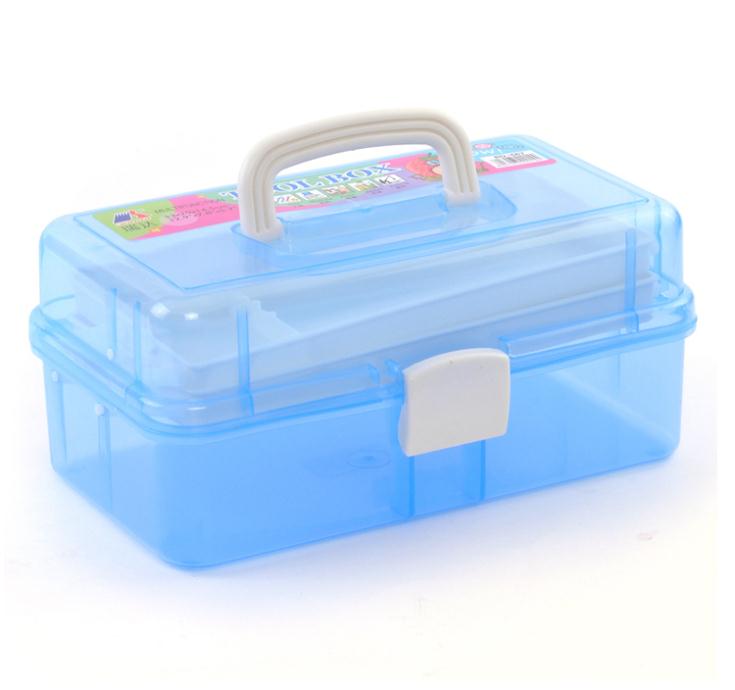 Достоинства: Благодаря рисунку и надписи чемоданчики ни с чем не спутаешь Во вкладыше с ячейками удобно хранить мелочиКлипсы-защелки очень надежные и легкие в использованииИз-за наличия ручки чемоданчики удобны в переноске Объемы 10 л или 6,5 л позволят уместить буквально все, что нужноНедостатки:Неудобно заливать жидкостиНеудобно выливать жидкости при использованииБольшой размерКонтейнер для стирального порошка (рис.3).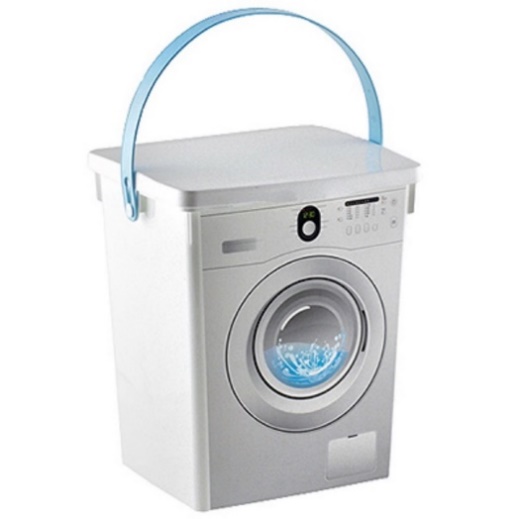 Рисунок 3. Контейнер для стирального порошка.Достоинства: Благодаря крышке удерживает едкий запах порошка. Незаменимая вещь для аллергиковОбъем 5 л идеально подходит для 5-килограммовой упаковки стирального порошкаДизайн контейнера в виде стиральной машинки выглядит очень мило и сразу говорит о содержимом.Недостатки:Большой размерЖидкости смешаютсяМаленькие дорожные упаковки (рис.4).Рисунок 4. Маленькие дорожные упаковки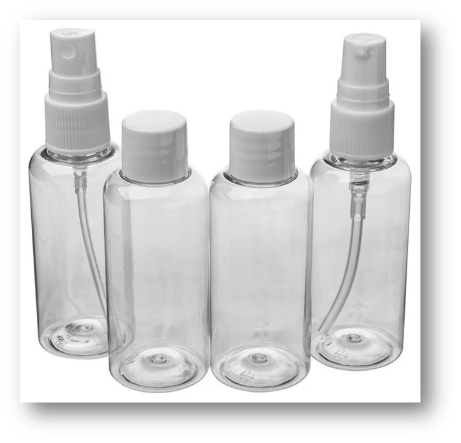 Достоинства: ПрозрачностьСохранение запаха продуктаМиниатюрный размерМногоразовыеДолгий срок использованияНедостатки:ХрупкостьДефекты выработкиТеряются в сумкеБольшое количество упаковок в рукахПолнообъёмные упаковки (рис.5).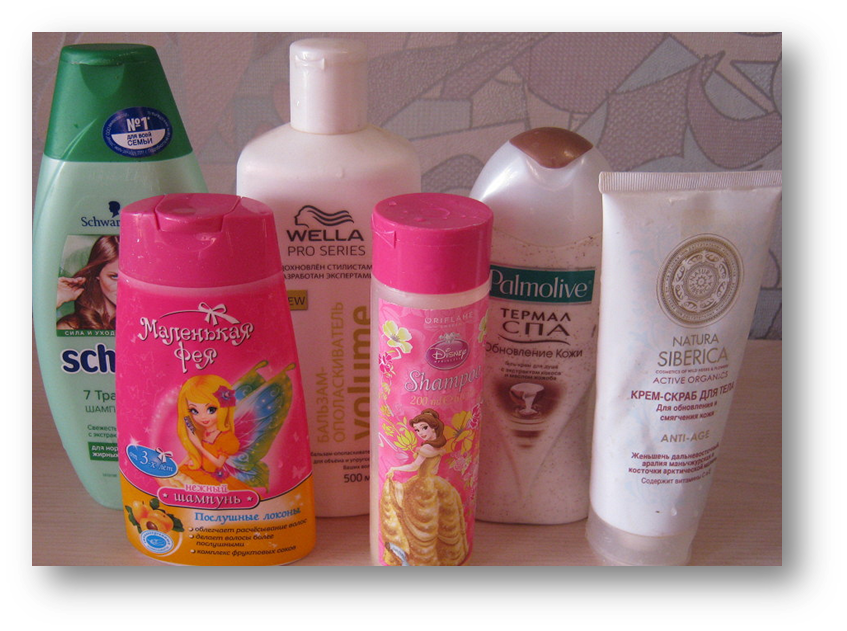 Рисунок 5. Полнообъёмные упаковкиДостоинства:Всё с собой, точно не закончитсяНедостатки:ТяжелоМногоБессмысленно (точно не истратишь всё за короткий срок отсутствия дома)2.Создание продуктаПосле исследования аналогов, я убедилась в актуальности своего проекта. Был создан единый контейнер с отсеками и дозаторами для жидкой косметики.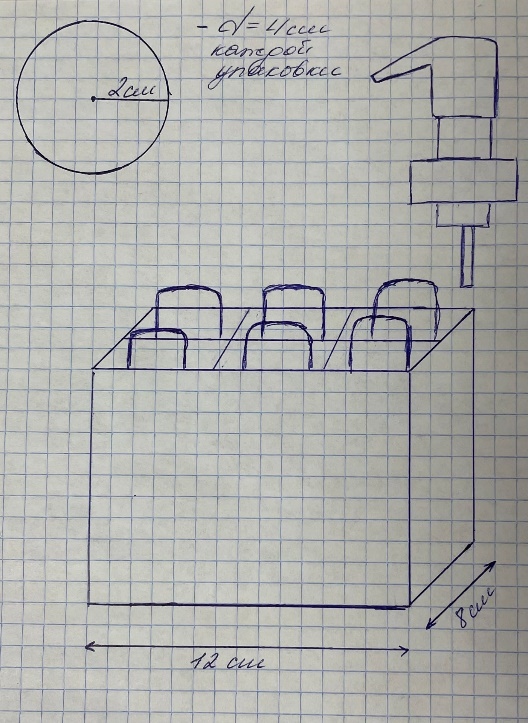 Рис. 6  Чертеж контейнераДостоинства:Всё с собойВ ванную комнату берешь с собой только один предметДозаторы для каждого продукта позволят не поднимать и не переворачивать упаковку каждый разМногоразовый 2.1. Ход работы1.Для начала я собрала оставшиеся банки из-под антисептического средства (6 штук) – рис.7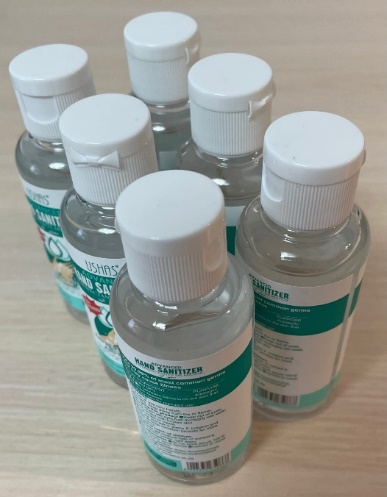         Рис. 7  2.Затем соединила их вместе скотчем, как показано на рисунке 8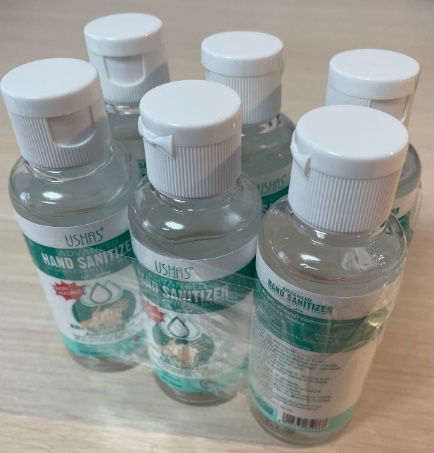                      Рис. 8  3.Добавила твёрдый картон и присоски – рисунок 9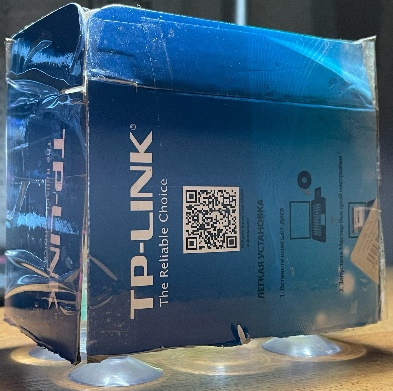                    Рис. 9  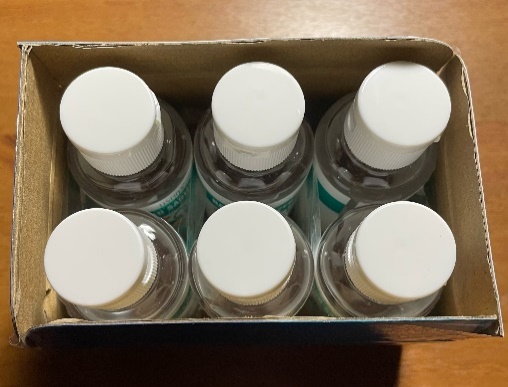     Рис. 10  вид сверхуДанный макет позволит брать меньше отдельных упаковок с собой в поездку, следовательно, не будет теряться в сумкеДозаторы в каждой из банок дают возможность не сжимать и не поднимать контейнерВ данный проект можно внести некоторые улучшения, такие как: добавить количество банок в контейнере, приклеить присоскуЗаключениеВ ходе работы над проектом была достигнута цель, задачи выполнены. В результате создан единый контейнер для продуктов жидкой косметики, который решил проблему, поставленную в начале работы – рисунок 11.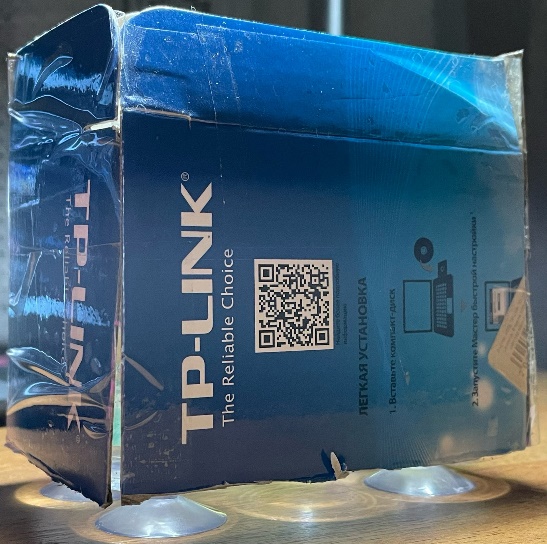                   Рис. 11 Готовый контейнерСписок используемой литературы1.Хозяйственные контейнеры, которые все обожают. Режим доступа:https://kitchendecorium.ru/posts/7-xozyajstvennyx-kontejnerov-kotorye-vse-obozhayut.html2. Крутые уловки: 28 лайфхаков для аккуратного хранения вещей в доме. Режим доступа:  https://www.ogorod.ru/ru/main/inspiration/14628/Krutye-ulovki-28-laifckhakov-dlia-akkuratnogo-chraneniya-veschey-v-dome.htm3.Всё про уборку и наведение чистоты. Режим доступа:https://yborka.online/hranenie-i-uhod/tara/kontejnery4. Что взять в поездку: составляем правильный список вещей. Режим доступа:  https://www.skyscanner.ru/news/spisok-veshchei-v-puteshestvie